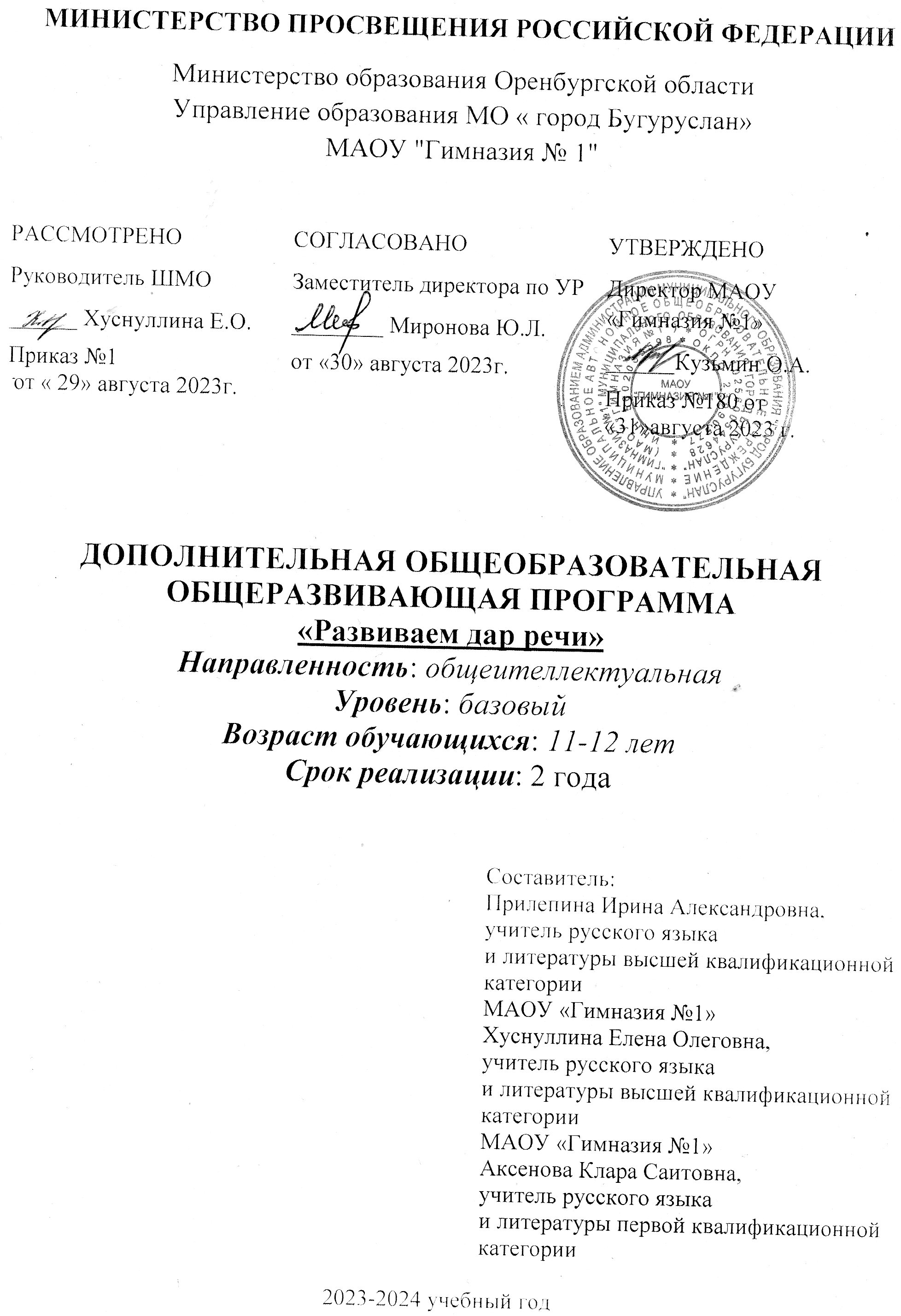 АННОТАЦИЯк рабочей программе по курсу дополнительного образования«Развиваем дар речи»,5-6 классыРабочая программа по курсу дополнительного образования «Развиваем дар речи» ставит своей целью развитие ребенка как компетентной личности путем включения его в различные виды ценностной человеческой деятельности: учебу, познание, коммуникацию, профессионально-трудовой выбор, личностное саморазвитие,ценностные ориентации, поиск смыслов жизнедеятельности. Особое внимание уделяется и достижению читательской самостоятельности обучающихся, основанных на навыках анализа и интерпретации художественных текстов.Рабочая программа по курсу дополнительного образования «Развиваем дар речи» для 5-6 классов составлена на основе Федерального государственного образовательного стандарта основного общего образования, утверждённого приказом Министерства образования и науки Российской Федерации от 29 декабря 2012 г. № 273-ФЗ, авторской программыкурса дополнительного образования «Риторика»: программа, программно-методические материалы «Школьная риторика» под редакцией Ладыженской Т.А. – М., 2012г.Для реализации данной программы используется УМК под редакцией Т.А.ЛадыженскойПрограмма учебных занятий по курсу дополнительного образования «Развиваем дар речи» предусматривает формой организации учебного процесса классно-урочную систему обучения, при которой используются следующие типы уроков: урок открытия новых знаний; урок комплексного применения знаний; урок систематизации и обобщения знаний; урок контроля знаний и умений; урок коррекции знаний.Данная программа составлена в соответствии с возрастными особенностями обучающихсяи рассчитана на общую учебную нагрузку 68 часов (1 час в неделю). Всего (с 5 по 6 класс) - 34 часа в год.Программа включает в себя пояснительную записку, структуру предмета, место предмета в учебном плане, планируемые результаты (личностные, метапредметные и предметные достижения учащихся), содержание учебного предмета, тематическое планирование, методическое и информационное обеспечение.ПОЯСНИТЕЛЬНАЯ ЗАПИСКАРабочая программа по курсу дополнительного образования «Развиваем дар речи» составлена на основе следующих нормативных документов:1. Федеральный закон «Об образовании в Российской Федерации» от 29 декабря 2012 г. №273-ФЗ;2. Авторская программа дополнительного образования «Риторика»: программа, программно-методические материалы «Школьная риторика» под редакцией Ладыженской Т.А. – М., 2012г.Актуальность программы курсадополнительного образования «Развиваем дар речи»  обусловлена направленностью на формирование коммуникативных (риторических) умений обучающихся. Изучение предмета «Развиваем дар речи» важно с точки зрения реализации поставленных ФГОС целей образования. Этот практико-ориентированный предмет выполняет важный социальный заказ – учит успешному общению, то есть взаимодействию людей в самых различных сферах деятельности.Новизна и практическая значимостьпрограммыкурсадополнительного образования «Развиваем дар речи» заключается впрактико-ориентированности данного школьного предмета, что помогает решать задачи по формированию универсальных действий на межпредметном уровне, способствует развитию качеств личности, отвечающих требованиям современного информационного общества и инновационной экономики;а также поможет обучающимся в будущем стать полноправными членами демократического общества, построенного на основе толерантности, диалоге культур и уважении многонационального состава российского общества.Кроме того, программакурса дополнительного образования «Развиваем дар речи»  позволяет использовать дистанционные образовательные платформы (РЭШ, Учи.ру, Видеоурок, Инфоурок и др.) и программы для организации видеоконференций (Zoom, Skype).Программакурса дополнительного образования «Развиваем дар речи» предполагает режим занятий, который соответствует нормам СанПиН: продолжительность урока для 5-6 классов – 40минут.Главной целью школьного образования является развитие ребенка как компетентной личности путем включения его в различные виды ценностной человеческой деятельности: учебу, познание, коммуникацию, профессионально-трудовой выбор, личностное саморазвитие,ценностные ориентации, поиск смыслов жизнедеятельности. С этих позиций обучение рассматривается как процесс овладения не толькоопределенной суммой знаний и системой соответствующих умений и навыков, но и как процесс овладения коммуникативными компетенциями.Это определило цели обучения:• воспитание гражданственности и патриотизма, любви к русскому языку, сознательного отношения к языку как духовной ценности, средству общения и получения знаний в разных сферах человеческой деятельности;• развитие речевой и мыслительной деятельности, коммуникативных умений и навыков, обеспечивающих свободное владение русским литературным языком в разных сферах и ситуациях общения; готовности и способности к речевому взаимодействию и взаимопониманию;потребности в речевом самосовершенствовании;• освоение знаний о русском языке, его устройстве и функционировании в различных сферах и ситуациях общения, стилистических ресурсах, основных нормах русского литературного языка и речевого этикета;• обогащение словарного запаса и расширение круга используемых грамматических средств;• формирование умений опознавать, анализировать, классифицировать языковые факты, оценивать их с точки зрения нормативности, соответствия сфере и ситуации общения; осуществлять информационный поиск, извлекать и преобразовывать необходимую информацию;• применение полученных знаний и умений в собственной речевой практике.В содержании календарно-тематического планирования предполагается реализовать актуальные в настоящее время компетентностный, личностно-ориентированный, деятельностный подходы, которые определяют задачи обучения:• приобретение знаний о языке как знаковой системе и общественном явлении, его устройстве, развитии и функционировании;• овладение умениями и навыками использования языка в различных сферах и ситуациях общения, основными нормами русского литературного языка;• формирование способностей к анализу и оценке языковых явлений и фактов; совершенствование умений и навыков письменной речи;• освоение компетенций – коммуникативной, языковедческой и культуроведческой.Учебный планСогласно учебному плану на изучение предмета «Развиваем дар речи» отводится по 34 часа в каждом классе (по 1 часу в неделю).Содержание программы дополнительного образования «Развиваем дар речи»5 класс-   Виды общения.-   Этикет.-   Слышать и слушать.-   Учимся читать (извлекать информацию).-   Виды правки.-   Нормативная лексика.-   Богатство языка и богатство речи.6 класс-   Общение.-    Виды общения.-   Жесты, жесты, жесты.-    Виды речевой деятельности.-    Учимся слушать информационную речь.-    Учимся читать учебную книгу.-    Речевые жанры.Вторичные тексты.Смысловые блоки программыВ данной программе можно выделить два смысловых блока:первый — “Общение”, — соотносящийся в определенной мере с тем, что в классической риторике называлось общей риторикой;второй — “Речевые жанры”, — соотносящийся с так называемой частной риторикой (которая в учебниках нередко обозначалась как “Роды, виды, жанры”).Первый блок — “Общение” — дает представление о сути того взаимодействия между людьми, которое называется общением; о речевой (коммуникативной) ситуации,ее компонентах; о видах общения (по различным основаниям); о речевой (коммуникативной) деятельности, ее структуре; о коммуникативных качествах речи (правильность, богатство, точность и т. д.), — на основе чего у детей постепенно формируются привычка и умение ориентироваться в ситуации общения, определять коммуникативную стратегию и коммуникативное намерение (свое и партнера), оценивать степень их реализации в общении.Таким образом, основные понятийные компоненты первого блока: общение, его суть; речевая (коммуникативная) ситуация, виды общения; речевой этикет; речевая (коммуникативная) деятельность, риторические (предтекстовые) действия; коммуникативные качества речи.Второй блок — “Речевые жанры” — дает представление о стилях языка и речи, об оправданном взаимопроникновении стилей и стилистически) ошибках, об индивидуальном стиле и стилизации; о тексте как продукте речевой (коммуникативной) деятельности; о типологии текстов и о речевых жанрах как разновидностях текста. В этом блоке центральное понят” — речевой жанр (не жанр литературы), т. е. текст определенного стиля, oопределенной смысловой структуры (хвалебная речь, интервью, личное письмо, отзыв и т.д.). Трудно представить себе обучение эффективному  общению вне работы над теми речевыми жанрами, которые широко распространены в жизни (в профессиональной сфере деятельности в том числе, если имеется в виду профессиональное общение). Именно поэтому речевые жанры как дидактические единицы занимают большое место в представленной программе.Таким образом, основные понятийные компоненты второго блока: стили, тексты, речевые жанры.В предлагаемую программу включен компонент, который условно назван нами “идеи”, т. е. важные мысли нравственно-риторического характера, которые могут быть предметом обсуждения на уроках риторики.5 класс. 34 часа.Идеи программы: Учиться вежливой речи — учиться уважительному, доброму отношению друг к другу.Выражать собственные мысли собственными словами — одна из самых больших радостей (ценностей) жизни.Содержание программы.Понятийные и инструментальные знания.1. Общение (2+19)Чему учит риторика. Как люди общаются. Речевая ситуация. (Кто говорит [пишет, слушает, читает]? — кому? — с какой целью? [зачем?] — что?). Коммуниканты (кто говорит, слушает, пишет, читает). Коммуникативные) (речевые) задачи, цели. (2 часа)Общение. (19 часов)Виды общения. По количеству общающихся: один — один; один - группа; один — много. Общение словесное — несловесное.Вежливость. В чем она состоит. Вежливо — невежливо — грубо.Этикетный диалог. Просьба. Вежливый отказ. Комплименты. Спор, но не ссора.Слышать и слушать. Учимся слушать собеседника (правила для слушающего). Слушаем с установкой (определить жанр, стиль, запомнить и т. д.).Учимся читать (извлекать информацию). Читаем с установкой (определить жанр, собрать материал и т. д.). Виды чтения.Учимся править текст. Виды правки. (Зачеркните ненужное. Добавьте нужное. Замените слова и выражения. Измените последовательность.)Что такое правильная речь. Зачем нужны нормы (нормативы). Надо — нельзя. Нормы языковые и отклонения от них. Правильно — неправильно — допустимо. Нормативные словари.Что такое хорошая речь. Богатство языка и богатство речи. Точная речь. Фактическая и коммуникативная точность.2. Текст, речевые жанры (13 часов)Что такое текст. Смысловая цельность и связность текста. Замысел. Как он воплощается. Тема и микротема.Сильные позиции текста. Типы заголовков. Ключевые слова, словосочетания и предложения.Вторичные тексты. Пересказы, подробные и краткие. Степень сжатия текста.Речь деловая. Объявление. Устное и письменное.Речь художественная. Сказочные истории, их сказывание.Речь разговорная. Этикетные диалоги. Рассказы о себе.6 класс. 34 часа.Учебник 6 класса следует намеченной программе и концепции. На этом этапе главное — риторика повседневного общения, естественно, в ее практическом преломлении.Поэтому в 6 классе по-прежнему большое место занимает риторический анализ текста, речевой ситуации, риторические задачи и риторические игры; продолжается линия на развитие дыхательной и артикуляционной гимнастики, на развитие словесно-импровизационных способностей, на использование таких разных стимулов и средств обучения, как текст, музыка, видео-, кинофрагменты, рисунок, иллюстрация, репродукция.Риторика повседневного общения предполагает специальное обучение умению слушать информационную речь, читать учебную книгу, умению отвечать (на уроках и на экзаменах); умению вести записи для себя в форме дневника, писать такие письма, как поздравительные, благодарственные, “просительные”; вести беседу (а не просто разговаривать), управлять микродискуссией (т. е. быть ведущим в этой диск; сии), выступать с похвальным словом (а не просто говорить комплименты), создавать такие вторичные тексты, как аннотация, предисловие, отзыв и др.В итоге в 6 классе продолжается формирование основных (общих) риторических умений первого и второго типа, среди которых главнейшими являются умение ориентироваться ситуации и учитывать такие ее компоненты, как коммуникативная задача и адресат; умение создавать определенные речевые жанры.Идеи программы: • Отвечай за сказанное; за данное слово (ты в ответе за свое слово). Это важно для воспитания чувства ответственности, которое нередко отсутствует у современных детей.• Будь скромным: добрые дела ты делаешь для других, как подсказывает тебе твоя совесть, значит, идля себя. Старайся похвалить другого, если он достоин того. И не обижайся, если твое доброе дело не заметили.• Постоянно учись слушать разных людей. Особенно важно научиться слушать в школе, где тебе преподносят ту информацию, которой должен обладать в настоящее время образованный человек.Мы надеемся, что методические рекомендации, данные в форме разработок уроков, будут той основой, которая разбудит вашу творческую мысль и поможет создать свой вариант методики применительно к конкретным обстоятельствам жизни классного коллектива.Содержание программыПонятийные и инструментальные знания.Общение (16 часов)Коммуникативная система. КТО (адресант) - КОМУ (адресатно-ориентировочная речь) — ЧТО (информация: логическая и эмоциональная) — ЗАЧЕМ (коммуникативная задача, коммуникативное намерение; выраженная — невыраженная интенция; способы выражения) — ГДЕ (обстановка официальная - неофициальная; знакомая — незнакомая) — КОГДА (время общения).Виды общения. Неофициальное (обыденное, повседневное, бытовое) — официальное (в учреждениях, в общественных местах и т. д.). Словесное — несловесное (невербальное). Средства веского общения: жесты, мимика, голос.Виды речевой деятельности. Говорение - слушание; письмо — чтение. (Неразрывные пары.) Продуктивные и непродуктивные (рецептивные) виды речевой деятельности. Общее в их структуре.Устная речь. Особенности устной речи. Озвученная (письменная) речь. Внутренняя (беззвучная) речь.Учимся слушать информационную речь, организация своего слушания. Сигналы слушающих.)Беседа. Разговор и беседа. Беседы бывают разными. Дружеская беседа. Правила хорошей беседы.Учимся читать учебную книгу. Виды чтения. Ознакомительное чтение. Изучающее чтение. Приемы ознакомительного и изучающего чтения.Учимся отвечать (на уроке и на экзаменах). Развернутый ответ — это устный текст. Разные по структуре ответы: определение (понятия), инструкция (правило), сравнительное высказывание, закон (закономерности), рассказ о писателе, ученом, историческом деятеле и т.д. Общая структура ответа: краткое выступление (начало), основная часть, вывод (заключение).Качества речи. Выразительная речь. Штампы и находки.II. Речевые жанры (18 часов)Понятие о речевых жанрах. Узнаваемые признаки речевых жанров.Вторичные тексты, их особенности. Аннотация, отзыв, предисловие.Изобретение как риторическое действие, его суть. Учимся изобретать речь. Риторическое определение.Личное письмо, его жанрово-стилистические особенности. Письмо-поздравление. Благодарственное письмо. Письмо-просьба. Понятие об эпистолярном жанре.Дневниковые записи, их значение, содержание и особенности.Похвальное слово, его жанрово-стилистические особенности. Комплимент и похвальное слово. Структурно-смысловые компоненты похвального слова (неодушевленным предметам).Спор. Ведущий, его роль. Типы вопросов и замечаний. Управляемый спор типа контрвью.Притча как краткий рассказ. Ее особенности, употребление в речи.Бывальщины. Рассказы о том, что бывало (что видел, наблюдал, о чем слышал). Автор — рассказчик — герой рассказа. Выдуманные истории и небывальщины.Газетные жанры. Интервью.1.2.5. Планируемые результаты.Личностными результатами изучения программы «Учимся говорить красиво» является формирование следующих умений:– осознавать роль речи в жизни людей;– оценивать высказывания людей с точки зрения их уместности, тактичности в данной ситуации;– объяснять правила вежливого, уместного поведения людей при общении (правила при разговоре, приветствии, извинении и т.д.).На уроках риторики дети должны как можно больше сами говорить и писать. Большая часть времени уделяется практике.Особое место занимают специфические приемы работы, а именно:– риторический анализ устных и письменных текстов, речевой ситуации;– риторические задачи;– риторические игры.Возможности предмета в формировании и развитии УУД: главное внимание уделяется формированию риторических умений двухтипов:– умение анализировать и оценивать общение;– умение общаться – в пределах, обозначенных в блоке «Речевые жанры», когда оценивается умение ориентироваться в ситуации.Владея определенным запасом информации, ученик должен сориентироваться в конкретной речевой ситуации, построить свое высказываниев соответствии с этой ситуацией, в том числе со своим замыслом, коммуникативным намерением.Форма организации образовательного процесса: классно-урочная система.Структура урока: речевые разминки, ортологические разминки, введение теоретических сведений, риторическая практика, импровизационные задачи, т.е. неподготовленные диалоги и монологи, развивающие неподготовленную речь, риторические игры.Этиупражнения, обеспечивающие формирование определённых умений и навыков, позволяют переключить школьников с одного видадеятельности на другой, помогают снять усталость.Основные виды учебной деятельности, направленные на развитие ключевых компетенций:Познавательная деятельностьИспользование для познания окружающего мира различных методов (наблюдение, моделирование и др.). Умение разделять процессы на этапы, звенья; выделение характерных причинно-следственных связей. Определение адекватных способов решения учебной задачи.Сравнение, сопоставление.Информационно-коммуникативная деятельностьАдекватное восприятие устной речи и способность передавать содержание прослушанного текста в сжатом или развёрнутом виде в соответствии с целью учебного задания. Осознанное беглое чтение текстов различных стилей и жанров, проведение информационно-смыслового анализа текста.Использование различных видов чтения (ознакомительное, просмотровое, поисковое и др.). Владение монологической и диалогической речью. Умение вступать в речевое общение, участвовать в диалоге (понимать точку зрения собеседника, признавать право на иное мнение).Создание письменных высказываний, адекватно передающих прослушанную и прочитанную информацию с заданной степенью свёрнутости(кратко, выборочно, полно). Составление плана, тезисов, конспекта. Приведение примеров, подбор аргументов, формулирование выводов.Умение перефразировать мысль (объяснять «иными словами»). Выбор и использование выразительных средств языка и знаковых систем(текст, таблица, схема и др.) в соответствии с коммуникативной задачей, сферой и ситуацией общения.Рефлексивная деятельностьСамостоятельная организация учебной деятельности (постановка цели, планирование, определение оптимального соотношения цели и средств и др.). Владение навыками контроля и оценки своей деятельности, умением предвидеть возможные последствия своих действий.Оценивание своих учебных достижений, поведения, черт своей личности, своего физического и эмоционального состояния. Соблюдениенорм поведения в окружающей среде. Владение умениями совместной деятельности: согласование и координация деятельности с другими её участниками; объективное оценивание своего вклада в решение общих задач коллектива; учёт особенностей различного ролевогоповедения (лидер, подчинённый и др.). Использование своих прав и выполнение своих обязанностей как члена общества и учебногоколлектива.Практическая реализация.Устные формы:- инсценировки знакомых текстов;- закрепление знаний при помощи различных тренировочных упражнений (игр);- этапы ведения диалога;- составление устных высказываний в различных жанрах на предложенные темы;- запись речей на магнитофон, диктофон, прослушивание и анализ в классе;- контроль и внимательное отношение к технике воспроизведения речи.Письменные формы:- описание реальных предметов по личным ощущениям;- различные этапы изложений;- сочинения-миниатюры с элементами описания;- интерпретация информации диалога в различных стилях;- подражание «образцам».Технологии, используемые в обучении:- уровневая дифференциация;- деятельностные технологии;- проблемно-диалогическое обучение;- здоровьесберегающие технологии;- игровая технология;- технология развития критического мышления (ТРКМ);- технология КОЗ (компетентностно-ориентированных заданий);- информационно-коммуникационные технологии;- технологии дистанционного обучения.Результаты изучения предмета «Учимся говорить красиво»: личностные, метапредметные, предметные результатыЛичностными результатами изучения курса «Развиваем дар речи» является формирование следующих умений:– осознавать роль речи в жизни людей;– оценивать высказывания людей с точки зрения их уместности, тактичности в данной ситуации;– объяснять правила вежливого, уместного поведения людей при общении (правила при разговоре, приветствии, извинении и т.д.).Метапредметными результатами изучения курса «Развиваем дар речи» является формирование следующих универсальных учебных действий(УУД):– соблюдать правила вежливого общения в урочной и внеурочной деятельности;– реализовывать простое и сложное высказывания на заданную тему;– ориентироваться в своей системе знаний: приводить примеры удачного и неудачного общения в своей жизни и жизни окружающих;– самостоятельно работать с заданиями учебника, осознавать недостаток информации, использовать различные типы словарей;– учиться договариваться о распределении ролей в игре, работы в совместной деятельности;– делать простые выводы и обобщения в результате совместной работы класса.Предметными результатами изучения курса «Развиваем дар речи» является формирование следующих умений:– различать устное и письменное общение;– различать словесное и несловесное общение, осознавать роль несловесного общения при взаимодействии людей, уместность использования различного темпа, громкости, жестов и мимики в разных ситуациях;– уместно использовать несловесные средства в своей речи;– анализировать уместность, эффективность реализации речевых жанров приветствия, прощания, благодарности, извинения и т.п. в различных ситуациях общения;– продуцировать уместные, эффективные этикетные жанры приветствия, прощания, благодарности, извинения и т.п. применительно к разным ситуациям общения;– распознавать и вести этикетный диалог;– отличать текст от набора предложений, записанных как текст;– находить по абзацным отступам смысловые части текста;– выбирать подходящий заголовок из предложенных вариантов, придумывать заголовки к текстам;– осознавать роль ключевых слов в тексте, выделять их;– выделять начальные и завершающие предложения в тексте, осознавать их роль как важных составляющих текста;– сочинять тексты на основе начальных предложений, рисунков, опорных слов, данной темы и проблемы;–исполнять тексты, подбирать цитаты;– оценивать степень вежливости (свою и других людей) в ситуациях общения.ПЛАНИРУЕМЫЕ РЕЗУЛЬТАТЫ ИЗУЧЕНИЯ КУРСА «Развиваем дар речи» В 5 КЛАССЕВ результате изучения курса риторики 5 класса учащиеся НАУЧАТСЯ:В сфере личностных результатов:- осознавать роль речи в жизни людей;- оценивать высказывания людей с точки зрения их уместности, тактичности в данной ситуации; оценивать выполнение своей работы и работы всех, исходя из имеющихся критериев;- объяснять правила вежливого, уместного поведения людей при общении (правила при разговоре, приветствии, извинении и т.д.);- признавать возможность существования разных точек зрения и права каждого иметь свою;- слушать собеседника, кратко излагать сказанное им в процессе обсуждения темы; проблемы;- анализировать и оценивать свои и чужие успехи и неуспехи в общении;В сфере метапредметных результатов:- умению анализировать и оценивать общение, в частности:- степень эффективности общения;- уровень владения языком;- корректность поведения.- умению общаться: умело вести в разных ситуациях общение, быть талантливым собеседником, видеть свою коммуникативную задачу, свое коммуникативное намерение;- отличать правильную речь от хорошей, видеть нарушение нормы, ошибки в речи и недочеты, уметь различать произносительные нормы, лексические, грамматические;- уметь редактировать чужой и свой тексты, уметь правильно читать, слышать и слушать собеседника, говорить комплименты;- осуществлять информационную переработку научно-учебного текста: составлять опорный конспект прочитанного илиуслышанного;- воспроизводить по опорному конспекту прочитанное или услышанное;анализировать газетные информационные жанры, выделять логическую и эмоциональную составляющие.В сфере предметных результатов:- умению общаться – как минимум в пределах, обозначенных в блоке «Речевые жанры», в частности, умения:- ориентироваться в ситуации общения, учитывать адресата (аудиторию);- формулировать явно (вслух – письменно) или для себя (неявно) свое коммуникативное намерение;- определять свои коммуникативные удачи – неудачи – промахи.ПОЛУЧАТ ВОЗМОЖНОСТЬ НАУЧИТЬСЯ:В сфере личностных результатов: оценивать личностную значимость тех или иных заданий для совершенствования речи, оценить свои коммуникативные возможности до и после изучения курса.В сфере предметных результатов: описывать реальные ситуации по модели общения, анализировать из, принимать решения по эффективному исправлению ситуации.В сфере метапредметных результатов: выполнять сбор информации, организовывать информацию в виде схем, таблиц и диаграмм; понимать смысл поставленной задачи, выстраивать аргументацию, приводить примеры и контр примеры; распознавать ошибки в высказываниях, обосновывать их и исправлять; публично выступать и представлять результаты учебных достижений.ПЛАНИРУЕМЫЕ РЕЗУЛЬТАТЫ ИЗУЧЕНИЯ КУРСА «Развиваем дар речи» В 6 КЛАССЕВ результате изучения курса ученики должны знать:- смысл понятий: речь устная и письменная; монолог, диалог; сфера и ситуация речевого общения;- основные признаки разговорной речи, научного, публицистического, официально-делового стилей, языка художественной литературы;- признаки текста и его функционально-смысловых типов (повествования, описания, рассуждения);- основные единицы языка, их признаки;- основные нормы русского литературного языка; нормы речевого этикета;должны уметь:- различать разговорную речь, научный, публицистический, официально-деловой стили, язык художественной литературы;- определять тему, основную мысль текста, функционально-смысловой тип и стиль речи; анализировать структуру и языковые особенности текста,- опознавать языковые единицы; объяснять значения слов;- успешно общаться, ориентироваться в ситуации, уместно выбирать словесные и несловесные средства для решения определённой коммуникативной задачи;- свободно и правильно излагать свои мысли в устной и письменной форме, соблюдать нормы построения текста; адекватно выражать своё отношение к фактам и явлениям окружающей действительности, к прочитанному, услышанному, увиденному;- соблюдать нормы русского речевого этикета;- осуществлять речевой самоконтроль; совершенствовать и редактировать собственные тексты; владеть компетенциями: коммуникативной, языковедческой, культуроведческой; использовать приобретённые знания и умения в практической деятельности и повседневной жизни для:- развития речевой культуры, бережного и сознательного отношения к родному языку, сохранения чистоты русского языка как явления культуры;- удовлетворения коммуникативных потребностей в учебных, бытовых социально-культурных ситуациях общения;- увеличения словарного запаса; расширения круга используемых грамматических средств.Календарно-тематическое планирование уроков «Развиваем дар речи», 5 классВсего 34 часов; в неделю 1 час.Количество часов на первое полугодие – 17 часов, на второе полугодие 17 часовКалендарно-тематическое планирование уроков «Развиваем дар речи», 6 классВсего 34 часов; в неделю 1 час.Количество часов на первое полугодие – 17 часов,  на второе  полугодие 17 часовУсловия реализации программыОсновными формами и видами контроля знаний, умений и навыков являются:- промежуточный:1) устный опрос, письменные задания;2) инсценировки, упражнения (игры);3) презентации творческих проектов (индивидуальные и коллективные);4) высказывание своего мнения по поводу значения риторики в жизни людей;5) поиск необходимой информации для выполнений заданий;6) участие в диспутах: умение слушать собеседника и излагать свое мнение.7) подготовка сообщений по выбранным темам.- итоговый (за год): ответы на вопросы, проверяющие знание понятий риторики за курс 5-6 класса соответственно.Приложение 1Входной тест 5класс1. Чему учит риторика?А. Говорить. Б. Петь. В. Танцевать. Г. Рисовать.2. Продолжи пословицу. Не спеши языком, торопись…А. Делом. Б. Рукой. В. Головой. Г. Ногой.3. Найди имя сказочного героя, который утешает такими словами: Это все пустяки, дело житейское!А. Курочка-Ряба. Б. Царевна-лягушка. В. Карлсон. Г. Золотая Рыбка.4. Что такое ЭКСЛИБРИС?А. Афиша. Б. Этикетка. В. Ценник. Г. Графическое искусство.5. На вопрос ПОЧЕМУ? Отвечает тип текста…А. Повествование. Б. Рассуждение. В. Описание. Г. Побуждение. .6. Как называется самая маленькая смысловая часть письменного текста?А. Отступ. Б. Заголовок. В. Концовка. Г. Абзац.7. Запиши запрет в строгой и мягкой форме. ________________________________________________________________________________________________________________________________________________________________________________________________8. Информационные дорожные знаки помещены в …А. Треугольник. Б. Квадрат. В. Прямоугольник. Г. Круг.9. Что такое ИНФОРМАЦИЯ?А. Звук. Б. Слово. В. Сообщение. Г. Слог.10. Информационный жанр, в котором только сообщается о событии.А. Репортаж. Б. Заметка. В. Хроника. Г. Отчет.11. Самый малый газетный жанр.А. Заметка. Б. Репортаж. В. Хроника. Г. Реклама.12. Продолжи пословицу: Пишут не пером, а …А. Ручкой. Б. Умом. В. Карандашом. Г. Маркером.Тест в 5 классе заI полугодие1. Какие из средств устного общения не имеют отношения к голосу, хотя и связаны с ним?а) тонб) темыв) громкостьг) мимика2. Определите жанрСолнышко, повернись! Красное, разожгись!Красное солнышко в дорогу выезжаетЗимний холод забивает.а) поговорка     б) скороговорка     в) закличка3. В каком предложении используются слова утешения?а) Полно печалиться – дело поправится.б) Вот еще, буду я огорчаться.в) Я думаю, все закончится хорошо.4. Какое из указанных слов является типом речи?а) рассуждениеб) сказкав) поэма5. Какое предложение содержит вежливую оценку работы?а) Тебе еще надо много работать.б) Твоя работа просто ужасна.в) Ты много работал, и хотя еще не все получилось, ты молодец.6. Является ли приведенные ниже предложения текстом?Хроника – распространенная в средние века летопись, запись событий в том порядке, в каком они происходили. В наше время хроника – отдел оперативной информации в печати.А) да Б) нет7. Если текст содержит ответы на вопросы что?, где?, когда?, то это:а) хроникаб) информационная заметкав) рассказ8. Какие слова обозначают понятия науки о языке?а) словотворчествоб) словоупотреблениев) многословиег) пустословие9. Какой отказ является вежливым?а) Не дам книгу, самому нужна.б) Мне жаль, но пока я не могу дать тебе книгу.в) Я бы с удовольствием, но…10. Укажите вторичные текстыа) пересказб) планв) пословицаг) конспект11. Какая реплика является примером вежливой критики?а) «Все было хорошо на званом обеде. Жаль только, что хозяйка не подумала о подходящей посуде»б) «Не знаю, зачем меня пригласили на обед. Ни крошки нельзя съесть из этой посуды. Больше не приду»12. Ослик Иа потерял свой хвост и очень огорчился. Его надо утешить. Но как?а) Нечего искать иголку в стоге сена.б) Не переживай из-за пустяков. Я обязательно помогу тебе.13. В каком порядке должны следовать предложения, чтобы получился текст?1) Любимыми его игрушками были пистолеты, барабаны, знамена, сабли.2) Так появились первые потешные солдаты.3) С детских лет обнаружилась в Петре тяга к военным играм.4) Вероятно, тогда у него появилась мысль создать из сверстников настоящее ребячье воинство, снарядив его настоящим оружием, и играть в настоящие военные игры.а) 1, 3, 2, 4б) 4, 3, 2, 1в) 3, 1, 4, 2г) 3, 4, 1, 214. Вам нужно вежливо отказать в просьбе, которую вы не можете выполнить. Какой из вариантов отказа вы выберете?а) О, подводный царь! Я бы с удовольствием взял любое из твоих бесценных сокровищ, но никак не могу остаться в твоем царстве.б) Не нужны мне твои сокровища! Я хочу домой.в) Благодарю тебя, о великий царь, за прекрасные подарки. Но не могу взять их и остаться в твоем царстве. Меня ждут на земле друзья и невеста.15. В тексте «Мы с ним пошли в дождик ну рыбу ловить / вообще обхохочешься / стоим там под дождем мокрые / и это самое / рыбу, ну ловим / такие деловые ушли / короче ничего не поймали /» - нарушено коммуникативное качество речи:а) точность, ясностьб) правильностьв) логичность16. Известно, что попугаи могут произносить человеческие слова. Является ли разговор с говорящим попугаем коммуникацией?а) нетб) даТест в 5 классе заII полугодиеТекст – это:связь словсочетание предложенийсочетание мыслейВ тексте имеются связисмысловая и грамматическаялогическая и орфографическаяречевая и произносительнаяПонять текст – это:придумать вступлениесочинить концовкупонять его основную мысльВторичный текст создаетсявторой разна основе существующегокогда что-то не вышлоК вторичным текстам не относятсясочинениеконспектпересказСлово «изложение» применительно, когда речь идет об:устной речиписьменной речиречи СМИПересказы могут бытьподробные - сжатыеразвернутые - полныемаксимальные и минимальныеДля того чтобы пересказать текст, его необходимо сжать. Для этого существуют 2 способаисключениеобобщениезаменаОни не должны присутствовать при комплиментельстивые словапохвальные словадобрые словаЦель афиши:объяснитьпригласитьзаменитьРассказ – это:описаниерассуждениеповествованиеПри споре сталкиваются:людиразные точки зрениямашиныСпор может перерасти в:беседуразговорссоруВ каждой сказке обязательночудопутешествиеприключениеАвтобиографии строятся какрассказ       б) воспоминанияв) беседаТест в 6 классе за 1 полугодие.1.	Адресат-это…А) Тот, кому что-либо адресовано.Б) Тот, кто является автором послания.2.	Как называется  речевая задача?А) Кумулятивная.Б) Коммуникативная.В) Комбинативная.3.	Каким бывает общение?А) Баснословным.Б) Бессловесным.В) Словесным.4.	Как называется общение по схеме  « один-один»?А) Межличностное.Б) Групповое.В) Массовое.5.	Найдите виды официальной обстановки.А) Бытовая.Б) Деловая.В) Служебная.Г) Казенная.Д) Обыденная.Е) Повседневная.6.	Как называется наследственное наименование?А) Фамилия.Б) Имя.В) Отчество.7.  Устойчивость, гибкость, полетность-это признаки …А) ЖестаБ) МимикиВ) Голоса8. Виды речевой деятельности?А) СлушаниеБ) ГоворениеВ) ЧтениеГ) Письмо.9. Осознание текста в целом - …А) Детальное.Б) Глобальное.10. Молчаливое (нерефлексивное) слушание -…А) не вмешиваясь  в речь.Б) вмешиваясь в речь.11.  Найдите основные признаки беседы.А) Обмен мнениями.Б) Общая тема.В) Общая задача.12. Дискуссия – это синоним слова…А) Спор.Б) Ссора.13. Перелистывание, рассматривание рисунков, быстрое чтение заголовков, отдельных фрагментов текста - это …А) Изучающее чтениеБ) Ознакомительное чтение.14. Определения, в которых выражается авторское отношение к предмету, его оценка-это…А) Логические определенияБ) Риторические определенияИтоговая проверочная работа за курс 6 класса1. Ты решил отправить письмо другу. Как называется человек, кому предназначено сообщение?а) адресат; б) получатель;в) отправитель; г) адресант.2. Как называется человек, отправляющий сообщение?а) отправитель;б) адресат;в) адресант;г) получатель.3. В каком предложении выражается  прямая просьба, а в каком -   косвенная? а) Как ты можешь сидеть в таком холоде?б) Прошу тебя, закрой окно!4. Закончи ряд видов речевой деятельности:  слушание, письмо, ………, ……….5. Какое слово не является названием вида слушания?а) глобальное;    б) детальное;    в) критическое;г) официальное. 6. Какое слово не является названием вида беседы?  а) дружеская;    б) этикетная;в) монологическая;   г) научная.7. Определи речевой жанр.А) К зиме, минуя осень. / Ф. Кнорре, В. Распутин, Г. Семенов..- М: Знание, 1981. – 192 с. с ил. Сборник небольших повестей известных советских писателей о детстве, совпавшем с войной. Все они объединены одной темой: в самых тяжёлых жизненных испытаниях побеждает тот, для кого долг, честность, человеческое достоинство и совестливость являются естественной и необходимой нормой поведения. Чтение повестей доставит огромное удовольствие и многому научит.Б)                                    Дорогой Саша!         Искренне поздравляю тебя с победой. Хочу тебя заверить, что она не случайная. Ты хорошо учишься, но главное – ты интересный человек. Оставайся всегда таким.                Твой друг Витя.В) Сегодня 20 мая 2009 года. День прошёл удачно. Помог Павлику собрать самую сложную игрушку из трансформера и обыграл его в компьютер. Сделал все уроки, даже нелюбимую биологию. Наконец-то навёл порядок у себя в комнате.Г) Я, Орлова Нина Александровна, родилась 20 марта 1986 года в г. Москве. Отец – Орлов Александр Николаевич, 1956 года рождения, журналист. Мать – Орлова Елена Алексеевна, 1958 года рождения, преподаватель. В 1992 году поступила в 1-й класс школы № 1504 г. Москвы, в 2003 году поступила на первый курс филологического факультета МПГУ. В настоящее время являюсь студенткой II курса.Д) В летнюю пору гулял муравей по пашне и собирал по зёрнышку пшеницу и ячмень, чтобы запастись кормом на зиму. Увидал его жук и посочувствовал, что ему приходится трудиться даже летом. Промолчал тогда муравей. Пришла зима, остался жук голодным. Пришёл он попросить у муравья корму. Сказал ему муравей: «Эх, жук, кабы ты тогда работал, когда меня трудом попрекал, не пришлось бы тебе теперь сидеть без корму».     Так люди в достатке не задумываются о будущем, а при перемене обстоятельств терпят жестокие бедствия.- Какое известное литературное произведение напомнил тебе этот текст (Г)? Напиши автора и название произведения.8. Напиши 1 логическое и 1 риторическое определение к одному из этих слов: ночь, небо, луна, лето, каникулы.Предметная областьУчебный предметКоличество часов в неделюКоличество часов в неделюПредметная областьУчебный предмет5 кл.6 кл.Филология Учимся говорить красиво11Количество часов в годКоличество часов в год3434№ урокаТема урокаКол-во часовДата Дата Дата № урокаТема урокаКол-во часовААБ1.Как люди общаются?12.Собеседники, партнеры, коммуниканты. Речевая задача, цель, намерение.13.Сколько нас общается?14.«Разговор без слов». Жесты, мимика, интонация.15.Твой голос.16.«Подышим? Подышим! Скороговорки и докучные сказки.17.«Заговори, чтоб я тебя узнал» (Сократ)18.Речь богатая и бедная.19.Речь богатая и бедная.110.Что такое точность речи? Фактическая и речевая точность.111.«Кто ясно мыслит, тот ясно излагает»112.Учимся писать, редактировать.113.Учимся писать, редактировать.114.Учимся писать, редактировать.115.Вежливая речь или вежливое поведение.116.Как просить вежливо.117.Как сделать отказ вежливым.118.Слышать - слушать - внимать.119.Основные способы слушания.120.Основные правила слушания.121.Чему учится человек, читая книги?122.Общение с текстом.123.Что такое текст?124.Ключевые слова.125.Что такое тема и микротема?126.Учусь анализировать текст. 127.Мой текст о тексте.128.Учимся писать, редактировать.129Учимся писать, редактировать.130.Речь деловая и художественная.131.Речь деловая и художественная.132.Речь деловая и художественная.133.Разговорная речь.134.Итоговое занятие.1№ урокаТема урокаКол-во часовДата Дата Дата № урокаТема урокаКол-во часовААБ1.Проверьте себя12.Общение 13.Виды общения 14.Великая сила голоса 15.Жесты, жесты, жесты...16.Виды речевой деятельности 17.Устная речь18.Устная речь19.Учимся слушать информационную речь 110.Учимся слушать информационную речь 111.Побеседуем?112.Учимся отвечать 113.Учимся отвечать 114.Речевые жанры 115.Речевые жанры 116.Вторичные тексты 117.Аннотация 118.Предисловие119.Отзыв 120.Отзыв 121.Изобретаем речь 122.Штампы и находки 123.Личное письмо 124.Личное письмо 125.Дневниковые записи 126.Дневниковые записи 127.Похвальное слово 128.Интервью 129Интервью 130.Красна речь с притчею131.Красна речь с притчею132.Бывальщины133.Бывальщины134.Итоговое занятие1ПрограммаПрограмма «Риторика» (5-9 классы) для общеобразовательных учебных заведений Т.А.Ладыженской, утвержденная Министерством образования РФ и рекомендованная Департаментом образовательных программи стандартов общего образования МО Российской Федерации. УчебникТ.А.Ладыженская «Школьная риторика» в 2-х частях5класс – М.: Баласс, 2013..Т.А.Ладыженская«Школьная риторика» в 2-х частях 6 класс – М.: Баласс, 2013.Методическоепособие дляучителяТ.А.Ладыженская. Школьная риторика. Методические рекомендации для учителя. М.:Баласс. 2012(для 5-9кл.)Дополнительная литературадля учителяЗеленецкий К.П. Исследования о риторике.// «Знание-сила». 2011. №5.Васильева Т.В. Упражнения по дикции: согласные звуки: Уч. Пособие. – М., 2012.Юнина Е.А., Сагач Т.М. Общая риторика (современная интерпретация). Пермь, 2011.Ладыженская Г.А., Сорокина Г.К., Никольская Р.К., Ладыженская Я.В. Детская риторика в рисунках и рассказах. – М., 1993.Педагогическое речеведение: Словарь-справочник/ Под ред. Т.А. Ладыженской. – М., 1997 – 2-е издание.Развитие речи: Школьная риторика. 5-7 класс. Пособие для учащихся. В 2 ч / Т.А. Ладыженская и др. – М., 1997.Ожегов С.И. и Шведова Н.Ю. Толковый словарь русского языка: 80000 слов и фразеологических выражений/Российская АН.; Российский фондкультуры; - 2-е изд., испр. И доп. – М.: АЗЪ,Орфоэпический словарь русского языка: Произношение, ударение, грамматические формы/С.Н. Борунова, В.Л. Воронцова, Н.А.Еськова; Под ред. Р.И. Аванесова; РАН. Ин-т рус.яз. – 9-е изд., стереотип. – М.: Рус. яз., 2006. – 688 с.Ушаков Д.Н., Крючков С.Е. Орфографический словарь: Для учащихся сред. Школы. – 35-е изд. – М.: Просвещение, 1980. – 224 с.Поликодовые тексты: тексты песен, стихов, пословиц, поговорок, фрагменты из художественной литературы;Компьютерные иинформационныекоммуникационныесредства обученияСб. «Ералаш», мультипликационные фильмы, презентации,ФЕДЕРАЛЬНЫЕ ОБРАЗОВАТЕЛЬНЫЕ РЕСУРСЫ• Официальный сайт Министерства образования и науки Российской Федерации• Федеральный портал "Российское образование"• Единое окно доступа к образовательным ресурсам• Единая коллекция цифровых образовательных ресурсов• Федеральный центр информационно-образовательных ресурсов• Электронные образовательные ресурсы нового поколения• Федеральный институт педагогических измерений• Официальный информационный портал поддержки единого государственного экзамена• Российский общеобразовательный порталОБРАЗОВАТЕЛЬНЫЕ РЕСУРСЫ ИНТЕРНЕТ. КАТАЛОГИ• Аннотированный каталог• Архив учебных программ и презентаций• Каталог образовательных ресурсов сети Интернет для школы• Каталог учебников, оборудования, электронных ресурсов для общего образованияДистанционные образовательные технологииИнтернет-технологияТелекоммуникационные технологииКейс- технологияТехническиесредстваПерсональный компьютерМультимедийный проектор с экраномКадровые условияОбразовательную деятельность осуществляют учителя русского языка и литературы, владеющие теорией и методикой обучения учащихся риторике.